Publicado en Madrid el 24/01/2020 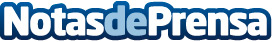 Visit Malaysia 2020 celebra 3 décadas de Malaysia Truly AsiaCon el lanzamiento de la web oficial Visit Malaysia 2020, Malasia está en camino de conseguir que la tecnología digital esté a la vanguardia de las iniciativas de turismo inteligente en aras de conseguir una experiencia de viaje más personalizada dirigida a la generación viajera más numerosa de la HistoriaDatos de contacto:Borhan, Adlina+33616724779Nota de prensa publicada en: https://www.notasdeprensa.es/visit-malaysia-2020-celebra-3-decadas-de Categorias: Internacional Viaje Entretenimiento Turismo http://www.notasdeprensa.es